Colorado State University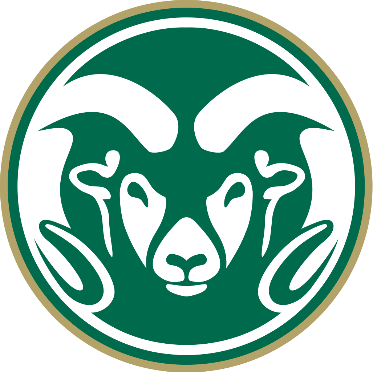 Alternative Transportation Fee Advisory Board Academic Year: 2023-2024Date of Meeting: 3/18/2024Ram’s Horn Conference RoomRecorded by: THCall to Order – 5:30pmAttendanceHas Quorum Been Reached? Yes  / No “Quorum shall consist of seven (7) voting members”. ATFAB Bylaws, Article V, Section 5“Voting members shall consist of student members of undergraduate college councils, a student member from the Undeclared Leadership Council,  a student member from the Graduate School Council, and two student-at-large members. Associate members shall not have voting rights unless the primary representative from their area of affiliation is not present to vote.“ ATFAB Bylaws, Article III, Section 1Open ItemsApprove Minutes from Previous MeetingMotion by Trevor, seconded by Zac. Approves by unanimous consentNew BusinessClarification on ASCSU Mobility Shuttle Fee increaseActual fee increase would be $7.40 per yearSFRB is looking for no more than 10% fee increase (our fee is currently $33.65 per year, 10% of that is 3.36). Doesn’t mean that $7.40 is impossible, it will just take convincing and might get denied. Presentation: Gillette Drive Crossing Improvement by Facilities Management Access point for students going to Vet. Teaching Hospital (VTH) from the Tennis Court Parking lots (and bus stop)Bus stop used by Vet students, VTH employees, and freshmen in the dormsGoal: create a safer way for pedestrians to cross Gillette drive in between Tennis Courts and VTHArea currently has low lighting—problematic at night when pedestrians want to crossFacilities Lighting map identifies all of Gillette Drive as lacking lightingOne ped-car crash occurred recently Crossing currently has a yellow crossing sign and crosswalk markersProposalAdd a street light at the intersection of Gillette and Tennis Complex at the site of the crossing.Install push-button flashing beacons on either side.Allows pedestrians to push a button that turns on the beaconAlerts vehicles to a crossing pedestrianEspecially helpful at nightCompletely solar poweredBudgetVTH admin has committed $5,000 to the project (not reflected in the original ask)$55,000 total ask (-$5,000 from VTH)QuestionsFinance: what is the speed limit on that road?25 mphEngineering: what is the timeline for construction?Potentially several months, because it takes a while for electrical components to arrive. Actual construction will take a few weeksBusiness: what is Vision Zero?It is a university and city initiative to create education, infrastructure, and other aims to reduce severe crashes to zero.Business: how many incidents have occurred at this site?I’m only aware of the one severe crash that was reported recently.Aaron: another crash occurred nearby recently CVMBS: is the site fully on campus property, or shared with the City?The site is fully on campus, nearby streets are owned by city.Business: is it possible to provide partial funding for either the streetlight or the crossing beacons?That’s a fuzzy question. I couldn’t tell you which piece to prioritize.Aaron: if someone recommends a complete fix, you generally want to take the full idea instead of mess with it. Better to completely fix the problem rather than a half-solutionEngineering: since this is a campus-owned street, is there any money available from  the city? And are there maintenance costs?No money is available from the city. Maintenance will be absorbed by general electrical maintenance costs.CVMBS: why was lighting not built when the road was originally built?Brian: when the road was built, the rules were different and many of the buildings and amenities were not there. In the future, all new roads need lighting.  Engineering: have you considered reducing speed limits by adding a table crossing ?We didn’t have info from CSUPD about speeds in the area. We could consider it in the future but we don’t have enough info right now to warrant a table crossing .Warner: what is the timeline for completion? You mentioned it takes a while to order the crossings. Past project of similar scope took about a year to finish.Engineering: would it be part of a larger project in the area?It’s just one small projectCVMBS: who built the road originally and can we ask them to build lights all over the street?It was years ago when they built it. I would bet it was central admin. As part of the Walk of Lights, we always ask Admin for additional lighting and always get scant funding.Corridor Infrastructure improvement by Facilities Management Goal: reduce vehicle speed to the posted speed limit of 20 mph to align with vision zeroBackgroundSpeed tables are designed to slow cars down (lower than 30mph).They have been successful on campus beforeCSUPD did a study and found that more speed bumps or tables were needed on Hughes and Pitkin. One speed bump was previously funded by ATFAB on installed on Pitkin, and one on HughesProposalAdd two additional speed bumps on Hughes way-- In front of Ingersoll and Edwards—and two additional speed bumps on Pitkin, at same locationsConsiderationsAngled parkingSnow removalHughes Way pavement is only 4 years old—lifetime of bump will match street pavement Buses on Pitkin and semi-trucks on HughesApproachHire a multi-modal engineering consultant (underway)Evaluate funds and scope of project.Apply for Fort Collins grant with proposed scope.If awarded, advance engineering plans to public bid.If not, develop project scope to match with vision zero and ATFAB funding.Ask$80,000 pays for:Consultant feesProject management feesSurveying and code reviewGrant match for project (at least 10% of $250,000)City is applying for federal grant money for lake street improvements (city owns Lake street)Protected bike lanesSpeed tablesPotentially closing the intersection at center and lake—needs more looking intoLake Street is very unpredictable, and we (CSU and City) both want Lake street to be safer.It is important for us to partner with and keep asking City to make improvementsWe could have applied for federal grant money for this but chose city and state grants instead.QuestionsEngineering: You said CDOT requested funding matching ranges. Does the ask reflect the smallest or largest match?10% (minimum) match from ATFAB would only be $25,000, but a higher match will benefit us in the application. A higher budget will only improve the planning and design of the project, which will only benefit the project in the end. Liberal Arts: construction will start in 2026?Potentially. It depends on when we collect fee dollars and allocate it to this project. The earliest we would start is 2025, spring of 2026 is more likely. Finance: So $80,000 is going towards 4 speed bumps plus all the other stuff going into it? Can I get clarification on that ‘stuff’?Each speed table costs about $20,000. The other money is going into the consultation costs, which will not only give us information on those 4 tables, but also the Pitkin, Hughes, and Lake corridors as a whole. The $80,000 ask is a matching fund that will be added to state and city grant money. Max amount of money that we are looking for is $250,000, with $80,000 being requested from ATFAB. ASCSU Evan: How does snow removal work with the tables?The planning all goes through a stakeholder process to make sure it doesn’t impact fire dept, snow plow, and delivery driver access. That is partly why we need to hire an engineer to look at the project.Updates from DavidClarification on Rams Ride Right:They had money leftover from 2022 to go towards RamCash incentives. They told us they wanted to transition to physical prizes. Is the board OK with that move?No dissent from the boardDiscussion/debate process to come We will follow Roberts Rules of Order (not exactly)David will moderate and keep us on trackEveryone will participateUpdates from AaronWith projects that have huge price ranges, try not to judge them or compare based on their price. Find some way to mentally normalize the price. Try to judge the proposals based on the quality of presentations and applications given to the board.Meeting AdjournedTemplate for Roll Call Vote:“All members specified in Article III section 1 shall have one vote. Quorum must be present before a vote can be taken. Votes should be based on funding rules articulated in Article VII. A majority (more than half) of the present voting members must vote in the affirmative for an item to pass, else it fails.” ATFAB Bylaws, Article VIII, Section 1“In the event of a tie, the Chairperson should break the tie with a vote.”ATFAB Bylaws, Article VIII, Section 4Name Title Affiliation Present? David WiseChair Executive Board YesZachary CramtonVice ChairExecutive Board YesCady GebhartFinancialsExecutive BoardYesTrevor HaleSecretaryExecutive Board YesHaydyn DeasonSofia HillerRepresentative Alt ASCSU At Large YesEvan WelchRepresentative  ASCSU At Large YesValerie Capone
XXRepresentativeRepresentative / Alt   Ag Sciences YesBraden RussellXXRepresentative Representative / Alt  Business YesRachel HernandezJames O’BrienRepresentative Representative / Alt CVMBS YesDerek CampbellBryce AndersonRepresentative Representative / Alt Engineering YesJustin HudsonMegan FrankeRepresentativeRepresentative / Alt Graduate School YesMcAllister JohnsonXXRepresentative Representative / Alt  HHS NOAlexandra ZegaXXRepresentativeRepresentative / Alt   Liberal Arts YesRachel JacksOmar SolimanRepresentativeRepresentative / Alt   Natural Sciences NOXXXXRepresentativeRepresentative / Alt   Undeclared  NOAlex GibbsLink WarrenRepresentativeRepresentative / Alt  Warner College YesMotion to …Motion proposed by …Motion to …Motion proposed by …Motion to …Motion proposed by …Motion to …Motion proposed by …Name Title Affiliation Vote David WiseChair (tiebreaker)Executive Board Zachary CramtonVice ChairExecutive Board Cady GebhartFinancialsExecutive BoardTrevor HaleSecretaryExecutive Board Haydyn DeasonRepresentative  ASCSU At Large Evan WelchRepresentative  ASCSU At Large Valerie Capone
XXRepresentativeRepresentative / Alt   Ag Sciences Braden RussellXXRepresentative Representative / Alt  Business Rachel HernandezJames O’brienRepresentative Representative / Alt CVMBS Derek CampbellBryce AndersonRepresentative Representative / Alt Engineering Justin HudsonMegan FrankeRepresentativeRepresentative / Alt Graduate School McAllister JohnsonXXRepresentative Representative / Alt  HHS Alexandra ZegaXXRepresentativeRepresentative / Alt   Liberal Arts Rachel JacksOmar SolimanRepresentativeRepresentative / Alt   Natural Sciences XXXXRepresentativeRepresentative / Alt   Undeclared  Alex GibbsLink WarrenRepresentativeRepresentative / Alt  Warner College ResultThe result of the motion is …The result of the motion is …The result of the motion is …